Completing An NHD Entry - DocumentaryA documentary media presentation can be an exciting way of sharing historical research. In choosing a topic, it is important that the subject fits the History Day theme and the documentary format fits the topic. Remember, this is a history event, not a film festival.  The quality of the historical research is the essence of the presentation.  Your thesis and its supporting evidence must be communicated to your audience.Storyboarding is an important part of the documentary process. This technique is used to help you decide which pictures, graphics and sound will best suit the narrative script. When you have done your research and written a good script, divide the script into segments with appropriate visuals and video clips shown or drawn in. At this point, the visuals and narrative must match up and communicate the basic message of your project – including a clear statement of your thesis, a coherent documentation of supporting evidence (historical information and interpretation), and a conclusion that points out the historical significance of your program. Documentary media entries must be shared in MP4 format and must be accompanied by a digital copy of the Research Description and Annotated Bibliography. Your file be tested on multiple computers before submission.Documentaries should be no shorter than 7 minutes and no longer than 10 minutes.  Share your finished documentary with at least one peer and one adult for constructive critique BEFORE submitting your entry.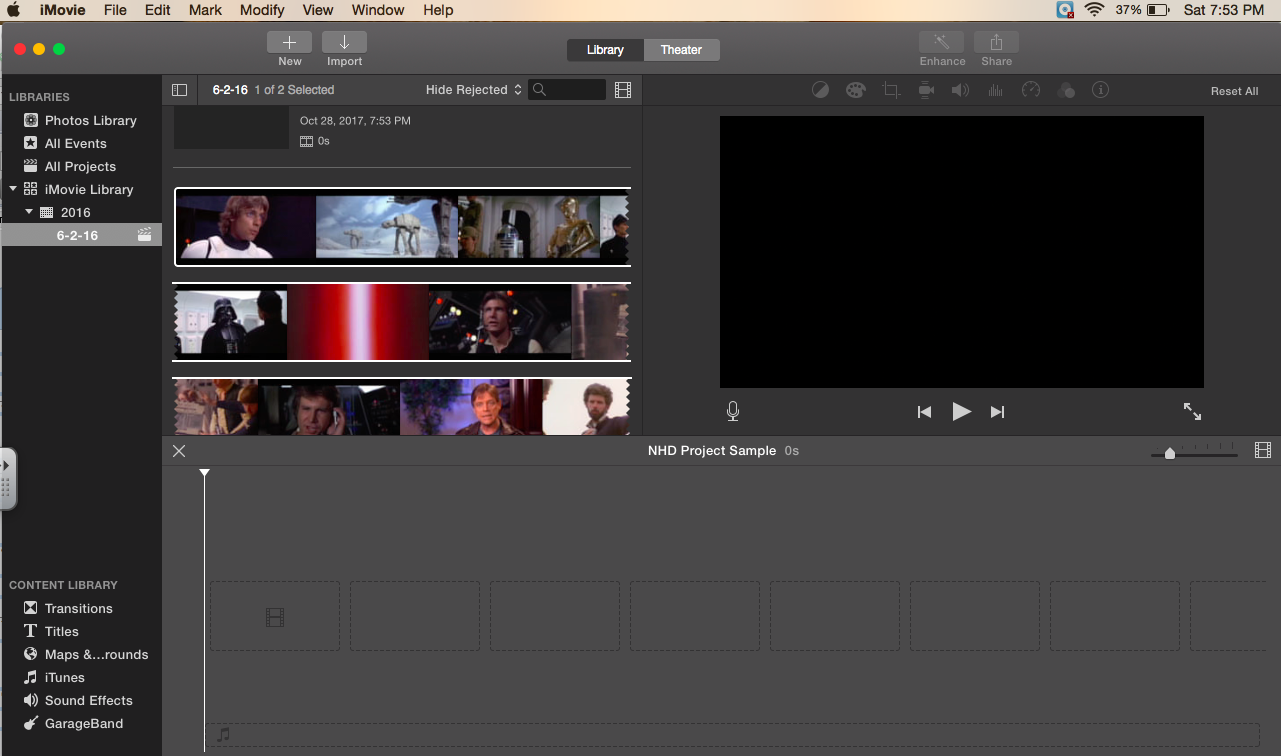 DOCUMENTARY PLANNING CHARTSDOCUMENTARY STORYBOARDClick on the following link to go directly to the section.Project TitleParticipate Name(s)Video URLResearch Description URLAnnotated Bibliography URLTASK TO COMPLETE FOR AN DOCUMENTARYTASK TO COMPLETE FOR AN DOCUMENTARYTASK TO COMPLETE FOR AN DOCUMENTARYTASK TO COMPLETE FOR AN DOCUMENTARYTASK TO COMPLETE FOR AN DOCUMENTARYTechnologyTechnologyTechnologyTechnologyTechnologyVideo EditorIdentify program and computer to use for video creation.Identify program and computer to use for video creation.Identify program and computer to use for video creation.Google FolderCreate a Evidence Folder to storage visual and video files for projectCreate a Evidence Folder to storage visual and video files for projectCreate a Evidence Folder to storage visual and video files for projectVideo Downloading & EditingIdentify online video downloading websites to save videos https://itube.aimersoft.com/download-youtube/top-website-to-download-youtube-videos.html Video clip editor: http://online-video-cutter.com/ Identify online video downloading websites to save videos https://itube.aimersoft.com/download-youtube/top-website-to-download-youtube-videos.html Video clip editor: http://online-video-cutter.com/ Identify online video downloading websites to save videos https://itube.aimersoft.com/download-youtube/top-website-to-download-youtube-videos.html Video clip editor: http://online-video-cutter.com/ Narration (Script Storyboard)Narration (Script Storyboard)Narration (Script Storyboard)Narration (Script Storyboard)Narration (Script Storyboard)Finalize ScriptTransfer key argument sentences to ‘Website Mockup Chart’ from written paper.Transfer key argument sentences to ‘Website Mockup Chart’ from written paper.Transfer key argument sentences to ‘Website Mockup Chart’ from written paper.Storyboard NarrationAfter teacher approval, Transfer key argument sentences to ‘Website Mockup Chart’ from written paper. One sentence per slot. (CHECK GRAMMAR)After teacher approval, Transfer key argument sentences to ‘Website Mockup Chart’ from written paper. One sentence per slot. (CHECK GRAMMAR)After teacher approval, Transfer key argument sentences to ‘Website Mockup Chart’ from written paper. One sentence per slot. (CHECK GRAMMAR)Time LimitCheck read narration is no longer than 10 minutes. (No shorter than 7 minutes)Check read narration is no longer than 10 minutes. (No shorter than 7 minutes)Check read narration is no longer than 10 minutes. (No shorter than 7 minutes)Background MusicAny music use must be relative to the subject. Instrumental preferred.Any music use must be relative to the subject. Instrumental preferred.Any music use must be relative to the subject. Instrumental preferred.Visual Evidence (Storyboard)Visual Evidence (Storyboard)Visual Evidence (Storyboard)Visual Evidence (Storyboard)Visual Evidence (Storyboard)Visual EvidenceInsert gathered primary source into ‘Storyboard’ (Link to videos in Google Drive) Every sentence of narration must match a unique primary source visual. Number image files in Google folder for easy assembly during production.Insert gathered primary source into ‘Storyboard’ (Link to videos in Google Drive) Every sentence of narration must match a unique primary source visual. Number image files in Google folder for easy assembly during production.Insert gathered primary source into ‘Storyboard’ (Link to videos in Google Drive) Every sentence of narration must match a unique primary source visual. Number image files in Google folder for easy assembly during production.InterviewAttempt to include multiple interviews highlighting argument. It can be a personal interview conducted or from another source.Attempt to include multiple interviews highlighting argument. It can be a personal interview conducted or from another source.Attempt to include multiple interviews highlighting argument. It can be a personal interview conducted or from another source.Project ConstructionProject ConstructionProject ConstructionProject ConstructionProject ConstructionNarrationRecord narration by paragraph segments and insert into audio section. Narration must be done by students of project.Record narration by paragraph segments and insert into audio section. Narration must be done by students of project.Record narration by paragraph segments and insert into audio section. Narration must be done by students of project.Visual EvidenceInsert images in order and adjust time to match length of sentence. Take transitions into account for timing.Insert images in order and adjust time to match length of sentence. Take transitions into account for timing.Insert images in order and adjust time to match length of sentence. Take transitions into account for timing.TitlesProject title should be visible before thesis. Section titles are optional.Project title should be visible before thesis. Section titles are optional.Project title should be visible before thesis. Section titles are optional.TransitionsTransitions should remain simple and non-distracting.Transitions should remain simple and non-distracting.Transitions should remain simple and non-distracting.MusicAdjust music volume to not overpower narration.Adjust music volume to not overpower narration.Adjust music volume to not overpower narration.DocumentationDocumentationDocumentationDocumentationDocumentationVideo CreditsVideo CreditsVideo CreditsCheck that all visual evidence has been cited within video if need (copyright items such as motion pictures)Interview CreditsInterview CreditsInterview CreditsFor each interview, provide information as onscreen text to include speaker name, role of speaker, and source.End CreditsEnd CreditsEnd CreditsAt the conclusion of the documentary, you must provide a list of acknowledgments and credits for sources such as music, images, film/media clips, and interviews. These credits should be brief—not full bibliographic citations and not annotated. Credits count in 10 minutes.Research DescriptionResearch DescriptionResearch DescriptionShare with teacher the Research Description (500 words) file.Annotated BibliographyAnnotated BibliographyAnnotated BibliographyShare with teacher the Annotated Bibliography file It needs to be alphabetized and separated into primary and secondary sources.Project SubmissionProject SubmissionProject SubmissionProject SubmissionProject SubmissionGoogle DriveGoogle DriveUpload video in .MP4 format and share with teacher.Upload video in .MP4 format and share with teacher.INTERVIEWSINTERVIEWSINTERVIEWSINTERVIEWSINTERVIEWSInterview #1Evidence Provided by InterviewEvidence Provided by InterviewEvidence Provided by InterviewEvidence Provided by InterviewWho and why?Who and why?On Screen Text for DocumentaryOn Screen Text for DocumentaryOn Screen Text for DocumentaryOn Screen Text for DocumentaryWho and why?SpeakerRoleWho and why?SourceInterview #2Evidence Provided by InterviewEvidence Provided by InterviewEvidence Provided by InterviewEvidence Provided by InterviewOn Screen Text for DocumentaryOn Screen Text for DocumentaryOn Screen Text for DocumentaryOn Screen Text for DocumentarySpeakerRoleSourceInterview #3Evidence Provided by InterviewEvidence Provided by InterviewEvidence Provided by InterviewEvidence Provided by InterviewOn Screen Text for DocumentaryOn Screen Text for DocumentaryOn Screen Text for DocumentaryOn Screen Text for DocumentarySpeakerRoleSourceMUSICAL TRACKSMUSICAL TRACKSMUSICAL TRACKSTrack #TitleArtistTrack 1Track 2Track 3TABLE OF CONTEXTTABLE OF CONTEXTTABLE OF CONTEXTIntroduction & ThesisAction 1Change 1Historical ContextAction 2Change 2TopicAction 3Change 3ConclusionIntroduction & ThesisIntroduction & ThesisIntroduction & ThesisIntroduction & Thesis#NarrationVisualSource Link12345678Historical ContextHistorical ContextHistorical ContextHistorical Context#NarrationVisualSource Link12345678(Triumph or Tragedy) Topic(Triumph or Tragedy) Topic(Triumph or Tragedy) Topic(Triumph or Tragedy) Topic#NarrationVisualSource Link12345678(Triumph/Tragedy) Action or Impact 1(Triumph/Tragedy) Action or Impact 1(Triumph/Tragedy) Action or Impact 1(Triumph/Tragedy) Action or Impact 1#NarrationVisualSource Link123456789101112(Triumph/Tragedy) Action or Impact 2(Triumph/Tragedy) Action or Impact 2(Triumph/Tragedy) Action or Impact 2(Triumph/Tragedy) Action or Impact 2#NarrationVisualSource Link123456789101112(Triumph/Tragedy) Action or Impact 3(Triumph/Tragedy) Action or Impact 3(Triumph/Tragedy) Action or Impact 3(Triumph/Tragedy) Action or Impact 3#NarrationVisualSource Link123456789101112Change 1Change 1Change 1Change 1#NarrationVisualSource Link12345Change 2Change 2Change 2Change 2#NarrationVisualSource Link12345Change 3Change 3Change 3Change 3#NarrationVisualSource Link12345ConclusionConclusionConclusionConclusion#NarrationVisualSource Link12345678